Elections Board AgendaAssociated Students 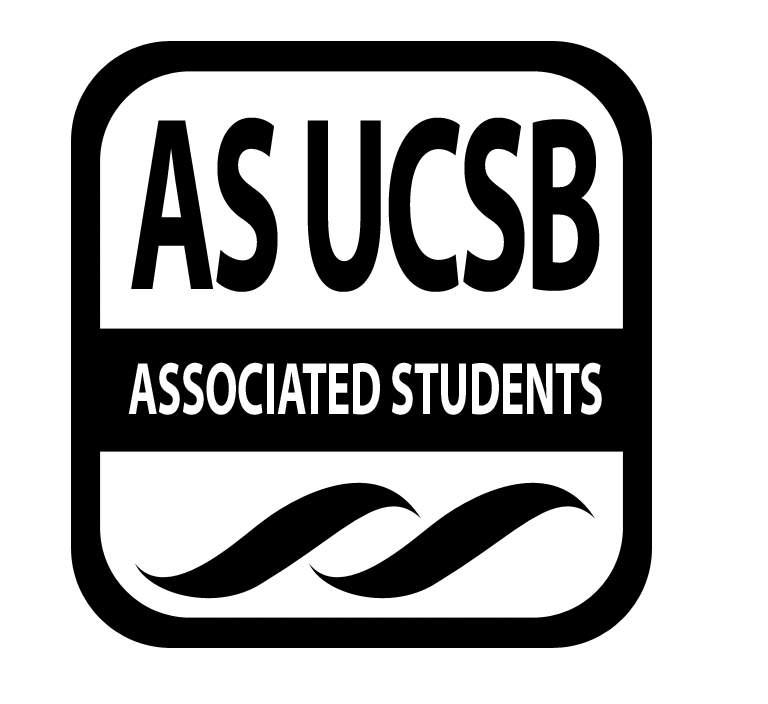 11/8/2017, 11:00 AMCAB OfficeCALL TO ORDER A. MEETING BUSINESSRoll Call B. DISCUSSION ITEMS B.1. Elections Code revisionMary: Last week we discussed hashtags and what time frame were they to be usedKia is fine with hashtags, Davis said it would be okay to limit hashtags before the declaration.Stoddy: We should limit them because they’re party specific.Mary: We should first introduce ourselves once againRuth: Advisor to the Elections Board, works closely with Aaron and Marisela. Mary: I’m a Fourth year, Philosophy and Psychology Major and the Chairperson for Elections board,   Davis: 2nd year and this is my 1st year in elections board.Stoddy: I’m a Senate Liaison, 3rd year Geo and Global Studies major.Kia: I’m a 2nd year poli sci major and I’m also as senate liaison.Aaron: I’m Aaron, I’m and advisor and assist Ruth with elections boardRuth: Just a note, but if any of you decide to be involved in elections either that being a part of a party or running it would have to be disclosed.Stoddy: I would like to be involved in elections, Jasmine placed me here. I’m totally fine being here either wayMary: Alright, let’s continue with our discussion on hashtags. Last year we had problems with hashtag during elections. Stoddy: People were using party related hashtags before candidacy. Personally, I agree with the idea of it being an infraction. There’s no difference between a slogan and a hashtag. Ruth: The elections board’s stance was that it was considered an infraction last year. Being able to use the hashtag during the recruitment period all the way to end of elections. Davis: Introducing soft campaign idea. Ruth: One option is stopping at declaration of candidacy or during recruitment keep it all the to declaration of candidacy and end at the end of elections week 4 of spring quarter.Stoddy: We want to limit elections to elections, just during recruitment period. Interim period slogans, hashtags are considered infractions Stoddy: Everyone’s slates would already be submitted. Week 6 through week 10 of winter quarter, the calm before the storm. We can even let them use hashtag and implement a 4 week of silence before week of candidacy Aaron: The end of week 9 is declaration of candidacy, the gap doesn’t really exist.Stoddy: maybe you cap it at the end of declaration of candidacy Mary: Would candidates be able to use hashtags at the end of soft campaigning Stoddy: it is not in code yetMary: CorrectAaron: just to be clear, hashtags would be allowed in recruitment period week 5 of winter quarter limited to social media concluded at declaration. of candidacy.Stoddy: It would be best to do it before declaration of candidacy Ruth: It would give the opportunity for board to end hashtags at the end of candidacy.Aaron: would it be safe to say the beginning of week 10?Stoddy: by the Sunday of the 9th week of winter quarterDavis: The Monday before week 10Kia: I’m the only one with the different view. You have the best opportunities to establishStoddy: Social media is not an equal platform. Not everyone has access to social media. Your feed is not democratic. Instagram has a cultivated feed. Aaron: You can have your promos to be magnifiedMary: would hashtags be allowed pre- recruitment?Stoddy: It is a violationMary: anything before is not allowed.Stoddy: There’s a culture of 2 parties in the senate, this isn’t the US Congress. This would disincentive elections. Ruth: Students get this voter fatigue that its constantly in their head. Over saturated, you start losing interest in studentsAaron: Voter turnout was around 30%+ last yearRuth: Having senators here allow your perspective because you all ran last year and you might notice things we might have missed.Aaron: Do you want to put some definition in the hashtag? Is it vote for me because Aaron party or just Aaron party?Mary: Move the declaration of candidacy forward.Stoddy: Recruitment period, party related hashtags any personal is bannedMarry: You could stipulate that, there would be content in that picture. Aaron: You can try to establish something specific but yet broad.Davis: Register specific hashtag if you want to be total totalitarian Mary: We did that last year during the dead period. Limit 4 hashtags Davis: So we could just limit to 4 hashtagsMary: But we don’t know what parties exist. Davis: it is impossible to regulate Stoddy: What is our benchmark. What are the factors?Mary: Another thing I noticed is logos. Would you consider logos in a picture a violation?Stoddy: Logos could be a benchmarkMary: The logo they used wasn’t their official logoDavis: any logo slogan that promotes a candidate is the benchmark.Mary: Kia, last meeting you discussed extending soft campaigning. Any other suggestions on soft campaigning based on social media. You said it was better to reduce soft campaigning to reduce stress.Kia: Your question is what is my opinion on active campaigning?Davis: soft campaigning is the Sunday before the 3rd week of spring quarter. You did say that it was a lot of stress and sheer amount of campaigningKia: it might be a good idea to possibly have more than 2 days of soft campaigning  Davis: what about the Wednesday? Do you think it’s too long?Stoddy: I don’t think we strip down active campaigning. AS people do get annoyed, everybody hears about this [campaigning]. Davis: Soft cagmagging Saturday and Sunday before week 3. Stoddy: Allocation of board spaces.Mary: Patrick Dohoney brought the idea of using lottery space to allocate board space.Stoddy: I was thinking about objectifying spaces on campus, it would important to have a forum and talking to past party head and what spaces they value. Mary: Spaces for specific positions?Stoddy: Allocated several points in some spaces like 20 points for being in Storke. We as elections board should not be telling parties on what to doDavis: I’m confused about the delegation of spacesStoddy: Each space has an objective value, not spaces are created equal, figuring out value of each space and delegating equivalent values to each value.Mary: Aren’t these values then subjective?Davis: So, it’s more like a monopoly? Stoddy: You have a meeting with parties and they are given 50 points and they are able to buy Davis: how would you do it with an independent?Mary: That goes back to Patrick’s motion on the lottery systemStoddy: you can see inequality with the lottery. The best way to deal with independent and party and allocate points to the number of candidates runningAaron: You don’t want to disadvantage them [independents], you want to elevate them to party statusDavis: Parties go, and then independents go.Stoddy: if independents are placed in 1st round then it is the best way, it doesn’t incentivize more to become independent. Davis: How about something more like the snake draft?Stoddy: but it also advantages the last person.Aaron: In my opinion, you could ask the chair and ask advisor about the language. It should be done by week 2Davis: We like the monopoly system.Stoddy: My prior statement of value doesn’t matterAaron: John Paul would get one spot then furtherStoddy: We would make a map of it thus not assigning value to the spots Aaron: E-board is going to actual designate spots. Each candidate can only have one board, and one party can have one boardDavis: by designating spots it allows us to check on a list if they actually signed up for that spot. We should go to hashtags then. Stoddy: We should make 2 motions one to beginning creating code for lottery system and 2 clarifying our views on hashtags and campus related photos. I’m confused on where we draw the line on logosMary: We should end her and next meeting we should make a list of motions to make.Adjournment at 11:57 by ZhuNameNote: absent (excused/not excused)arrived late (time)departed early (time)proxy (full name)NameNote:absent (excused/not excused)arrived late (time)departed early (time)proxy (full name)Mary ZhuPresentKia SadeghiPresent Amy KooAbsent, excused Hieu LeAbsentJohn Paul RenteriaPresentAli SuebertAbsentDavis QuanPresentAaron JonesPresentStoddy CareyPresentRuth Garcia GuevaraPresent, departed early